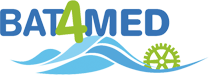 Workshop in Libya for Dissemination of BAT4MED Project Outcomes on August 15th, 2013As part of the final activities of the EU Project, Best Available Techniques for the Mediterranean (BAT4MED), the Center for Environment and Development in the Arab Region and Europe (CEDARE) is holding a national workshop on the 15th of August 2013 to disseminate project results in Algeria. The event is held in cooperation with the Environmental General Authority (EGA) of Libya at their premises in Alghiran, Tripoli at 10am. As BAT4MED project comes to a close, the project results are being disseminated in other Arab countries of the Mediterranean in a series of workshops. Previous workshops were held in Palestine, Beirut, and Lebanon over the past month. In the final workshops stakeholders from industry, academia, NGOs, and public sector gather to learn about BAT4MED project activities and outcomes and to discuss means of incorporating results in policies, plans and program that address their Cleaner Production concerns and priorities. Furthermore, ideas for future cooperation to build on project outcomes are discussed. Information about the project and news updates is available through www.bat4med.org. ورشة عمل الخميس القادم الموافق 15/8/2013  فى الهيئة العامة للبيئة  بليبيا حول نتائج مشروع الإتحاد الأورولى "أفضل التقنيات المتاحة للإنتاج الانظف من اجل دول البحر الابيض المتوسط (BAT4MED)"يعقد مركز البيئة والتنمية للاقليم العربي واوروبا (سيداري) بالتنسيق مع الهيئة العامة للبيئة بليبيا ورشة عمل حول  مشروع الإتحاد الأوروبى "أفضل التقنيات المتاحة للإنتاج الانظف من اجل دول البحر الابيض المتوسط (BAT4MED)" وذلك يوم الخميس الموافق 15/8/2013 في مقر الهيئة، وهذا لعرض ومناقشة نتائج المشروع الدولى.يأتى هذا المشروع فى اطار مجهودات بلدان الاتحاد الأوروبي الواقعة في منطقة البحر الأبيض المتوسط لمجابهة التلوث الصناعي من خلال التوجيهات الأوروبية للحد والسيطرة المتكاملة على التلوث (IPPC) ونقل الخبرات لدول أخرى؛ وأدخل هذا التوجيه نظامًا رقابيًا يعتمد نهجًا متكاملاً لمنع التلوث البيئي الناجم عن الأنشطة الصناعية. وتقتضي السياسة في جوهرها من القائمين على الصناعات المُلَوِّثة أن يحصلوا على تصاريح بيئية متكاملة لإدارة منشآتهم الصناعية وتستند إلى تطبيق أفضل التقنيات المتاحة (Best Available Techniques – BATs -) كونها أنجح التقنيات المتوفرة لتحقيق مستوً رفيع من الحماية البيئية، مع أخذ التكاليف والمنافع الأخرى في الاعتبار.فى هذا الإطار يهدف مشروع الـBAT4MED إلى نقل و تبادل هذه الخبرات لمجابهة التلوث الصناعى فى دول البحر الأبيض المتوسط، و يتكون فريق العمل من 8 شركاء: 4 شركاء من ثلالث دول تابعة للإتحاد الأوروبى هم أسباننيا، وإيطاليا وبلجيكا، و4 شركاء من دول الجنوب وهم  مصر وتونس والمغرب. كما يأمل فريق العمل أن تتكرر أنشطة المشروع فى دول أخرى من جنوب البحر الأبيض بعد عرض نتائجه والدروس المستفادة.جدير بالذكر أن البنك الدولى يقدر التكلفة السنوية الناتجة عن الضرر البيئى فى بعض بلدان البحر الأبيض المتوسط بنسبة أعلى من 3% من إجمالى الناتج القومى والذى يحتم على الإهتمام بالإجراءات الوقائية لدى قطاعات الصناعة، كما أن نمط النمو الاقتصادي السائد في بلدان جنوب البحر الأبيض المتوسط  يعتمد بشكل متزايد على قدرة القطاعات الصناعية على التصدي لتحديات القدرة التنافسية لدى أسواق الاتحاد الأوروبي. ومن هنا نشأ مشروع BAT4MED لتلبية حاجة بلدان البحر الأبيض المتوسط الشريكة  وللتعريف بنظم رقابة بيئية جديدة تستند إلى الوقاية وتسهم في التنمية الاقتصادية، كما تقدم منهجية لدراسة أفضل التقنيات المتاحة للقطاعات المختلفة، ويمكن للمهتمين معرفة المزيد عبر الموقع الإلكترونى للمشروع (www.bat4med.org ). 